 PONEDJELJAK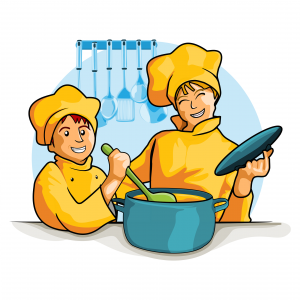                                 DORUČAK:  Klipić, mlijeko, voće                            RUČAK: Panirane bukovače, restani krumpir, cikla salata                          UŽINA:  maffin limun                                                                                                       UTORAK                       DORUČAK:  zapečeni sendvič ( kruh, šunka, sir ), jogurt                      RUČAK:  juneći saft, okruglice od kruha, zelena salata                          UŽINA:  sladoled                                                             SRIJEDA                                                                                                DORUČAK:  graham pecivo, šunka, sok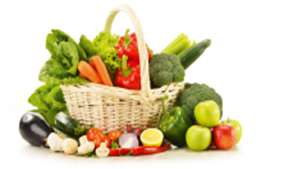 RUČAK:  varivo od slatkog kupusa na crveno (prisiljeno zelje), pire krumpir, kobasice s roštiljaUŽINA:  tortica. voće   ČETVRTAK                  DORUČAK:  rolica od špinata i sira, kefir                      RUČAK:  svinjsko pečenje, mlinci, cikla salata                          UŽINA:  domaća savijača s višnjama                                                                       PETAK                                                                                           DORUČAK:  krosan s marmeladom, čaj, voće                     RUČAK: bečka  juha, riblji nuggetsi, krumpir salata                     UŽINA:  euforija - krem jogurt s voćem                     